هو الابهی - ای سميّ حضرت مقصود در عرصه وجود ديده شهود…حضرت عبدالبهاءاصلی فارسی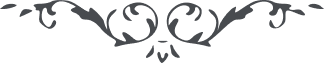 ٢٦٣ هو الابهی ای سميّ حضرت مقصود در عرصه وجود ديده شهود بگشا تا آنکه آيات صحف ملأ اعلی در منشور آفاق به قلم جلی مکتوب و مرقوم و مثبوت مشاهده نمائی و در صفحات صافيه لطيفه ملک دقّت نما تا صور ملکوت ابهی ملاحظه کنی و چون به اين شهود پی بری جميع حرکات و سکنات را تطبيق ملأ اعلی نمائی و ادخـلنی مدخـل صدق و اخرجنی مخرج صدق خـوانی. خـوشا به حال اهل ثبوت خـوشا به حال اهل رسوخ. ع ع 